111年採購專業人員基礎訓練班請假單主管機關：行政院公共工程委員會代訓機構：中華綜合發展研究院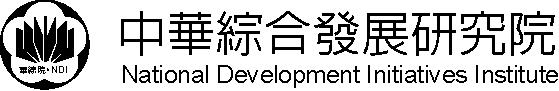 班別姓名學號上課科目請假日期請假時間請假時數備註缺課時數逾全部課程十分之一者，不得參加考試。考試前完成補課之課程，不需填寫請假單。補課可至本院其他班期補課或至其他代訓機構補課(依各機構之規定，繳補課費用)，補課之課程時間與請假之課程時間需一致。